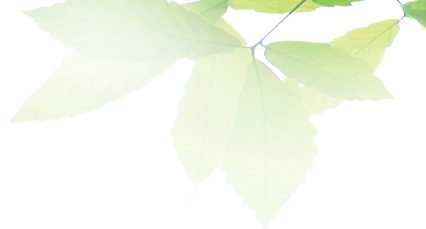 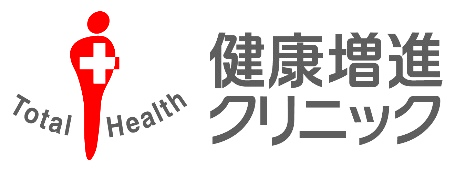 問　診　票ID：　　　　　　　　　　　　患者様情報現在内服している薬があればご記入ください原因になったと考えられることはありますか？また病気になったことで考え方や生活に変化はありましたか？この病気に対して標準治療以外に行っていることはありますか？（食事・運動・温泉・瞑想・摂取しているサプリメントなど）経過について下記の項目を参考にご記入くださいいつからどのような症状が出たかどこの病院で、いつ、どういう診断を受けたかどこの病院で、いつからいつまで、どういう治療を受けたか現在の状態・症状ご質問内容をご記入ください　（当院で受けたい治療がありましたらご記入ください）ふりがな記入者名続柄記入日年月日ふりがな氏 名男　女生年月日生年月日年月日日才才住 所住 所〒〒〒TELTEL---住 所住 所〒〒〒携帯携帯---住 所住 所〒〒〒FAXFAX---緊急連絡先緊急連絡先続柄　続柄　続柄　TELTEL---(ご本人以外)(ご本人以外)　氏名　　氏名　　氏名　携帯携帯---婚姻の状態未婚既婚離婚未亡人こども無・有人身長㎝体重㎏家族構成現在及び以前の職業現在及び以前の職業現在及び以前の職業重大なことを決める時どなたに相談しますか？　配偶者　父 母 こども 兄弟姉妹 友人 その他：重大なことを決める時どなたに相談しますか？　配偶者　父 母 こども 兄弟姉妹 友人 その他：重大なことを決める時どなたに相談しますか？　配偶者　父 母 こども 兄弟姉妹 友人 その他：重大なことを決める時どなたに相談しますか？　配偶者　父 母 こども 兄弟姉妹 友人 その他：重大なことを決める時どなたに相談しますか？　配偶者　父 母 こども 兄弟姉妹 友人 その他：重大なことを決める時どなたに相談しますか？　配偶者　父 母 こども 兄弟姉妹 友人 その他：重大なことを決める時どなたに相談しますか？　配偶者　父 母 こども 兄弟姉妹 友人 その他：重大なことを決める時どなたに相談しますか？　配偶者　父 母 こども 兄弟姉妹 友人 その他：重大なことを決める時どなたに相談しますか？　配偶者　父 母 こども 兄弟姉妹 友人 その他：重大なことを決める時どなたに相談しますか？　配偶者　父 母 こども 兄弟姉妹 友人 その他：重大なことを決める時どなたに相談しますか？　配偶者　父 母 こども 兄弟姉妹 友人 その他：重大なことを決める時どなたに相談しますか？　配偶者　父 母 こども 兄弟姉妹 友人 その他：重大なことを決める時どなたに相談しますか？　配偶者　父 母 こども 兄弟姉妹 友人 その他：重大なことを決める時どなたに相談しますか？　配偶者　父 母 こども 兄弟姉妹 友人 その他：重大なことを決める時どなたに相談しますか？　配偶者　父 母 こども 兄弟姉妹 友人 その他：病 名現在通院または入院している病院現在通院または入院している病院現在通院または入院している病院現在通院または入院している病院現在通院または入院している病院糖尿病無・有無・有有の場合インシュリンの使用有の場合インシュリンの使用有の場合インシュリンの使用有の場合インシュリンの使用有の場合インシュリンの使用有の場合インシュリンの使用無・有無・有既往歴無・有無・有杖歩行　無・有無・有　　　　　　　　　　　　　車椅子使用　　　無・有　　　　　　　　　　　　　車椅子使用　　　無・有　　　　　　　　　　　　　車椅子使用　　　無・有　　　　　　　　　　　　　車椅子使用　　　無・有　　　　　　　　　　　　　車椅子使用　　　無・有　　　　　　　　　　　　　車椅子使用　　　無・有　　　　　　　　　　　　　車椅子使用　　　無・有　　　　　　　　　　　　　車椅子使用　　　無・有　　　　　　　　　　　　　車椅子使用　　　無・有　　　　　　　　　　　　　車椅子使用　　　無・有　　　　　　　　　　　　　車椅子使用　　　無・有　　　　　　　　　　　　　車椅子使用　　　無・有家族歴 （ご家族に特筆する病気の方はおられますか？）家族歴 （ご家族に特筆する病気の方はおられますか？）家族歴 （ご家族に特筆する病気の方はおられますか？）家族歴 （ご家族に特筆する病気の方はおられますか？）家族歴 （ご家族に特筆する病気の方はおられますか？）家族歴 （ご家族に特筆する病気の方はおられますか？）家族歴 （ご家族に特筆する病気の方はおられますか？）無・有無・有アレルギー疾患アレルギー疾患無・有無・有食物・金属等：食物・金属等：薬物アレルギー薬物アレルギー無・有無・有有の場合薬品名：有の場合薬品名：